	Summary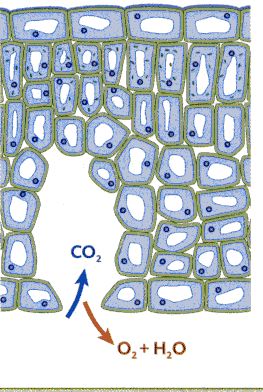 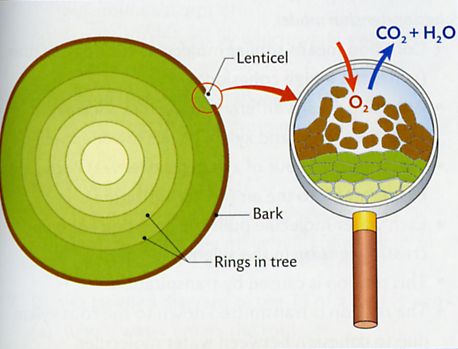 3.4.3 The Structure of an Exchange System in Flowering PlantsDescribe the structure of the leaf in relation to gaseous exchange. Explain the role of lenticels in stem structures3.4.5 Plant ExcretionExplain the role of leaves and lenticels as excretory organs of plantsH.3.4.7 Carbon Dioxide: a controlling factor in gaseous exchangeExplain how the Carbon dioxide level is a controlling factor in stomatal opening 